Title: Abstract (300 word limit)Encyclopedia of Bioanalytical Methods for Bioavailability and Bioequivalence Studies of Pharmaceuticals (E-BABE): It is a unique encyclopedia involving bioanalytical methods for bioavailability and bioequivalence (BA/BE) studies of pharmaceuticals for suitable method selection with thousands of combinations and searches against these methods. Most scrutinized literature was collected from different sources including PubMed. This database has been curetted using published methods for all most all pharmaceuticals. Required information for regular method development/validation such as IUPAC name, structure, solubility, chromatographic conditions, instrumentation information like HPLC, LCMS detection parameters, sample preparations, recovery details, limit of detection and limit of quantification, Tmax, Cmax etc., for routine application in BA/BE studies of pharmaceuticals was incorporated including official pharmacopeias information such as European Pharmacopeia, Japan Pharmacopeia and US Pharmacopeia. Database includes drug based bioanalytical methods covering most required fields and external database links of important drug portals such as drug bank, Rxlist, MEDLINE plus, KEGG Drug ID, KEGG Compound ID, Merck manual, PubChem compound ID, PubChem substance ID and USFDA. Searching/querying the database is through drug name, chemical formula or structural search by smiles format. Keen selections of bioanalytical methods for pharmaceutical analysis or regular quality control are also possible with E-BABE. E-BABE was built understanding the needs of pharmaceutical industry and laboratories including CROs working on BA/BE studies. Presently it has nearly of 5,000 methods and it will be updated regularly. (Up to 250 words)Image
Recent Publications (minimum 5)              Biography (150 word limit)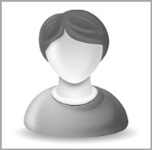 XXXX has completed his PhD at the age of XX years from XYZ University and postdoctoral studies from Stanford University School of Medicine. He is the director of XXXX, a premier Bio-Soft service organization. He has published more than 25 papers in reputed journals and has been serving as an editorial board member of repute. (Up to 100 words)Email:XXXXXXX@xxxmail.comFull Name: Personal Email: Mobile Number:Linked In:Facebook: Session Name/ number:Category: (Oral presentation/ Poster presentation)Date of Birth:Postal Address: Notes or Comments: 